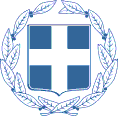 ΕΛΛΗΝΙΚΗ ΔΗΜΟΚΡΑΤΙΑ                               ΛΙΒΑΔΕΙΑ …. /2/2022   
ΝΟΜΟΣ ΒΟΙΩΤΙΑΣ                                            Αριθ. Πρωτ :  ΔΗΜΟΣ ΛΕΒΑΔΕΩΝ                                     Δ/ΝΣΗ: ΔΙΟΙΚΗΤΙΚΩΝ ΥΠΗΡΕΣΙΩΝ                                                         ΤΜΗΜΑ: ΥΠΟΣΤΗΡΙΞΗΣ ΠΟΛΙΤΙΚΩΝ ΟΡΓΑΝΩΝ ΓΡΑΦΕΙΟ: ΔΗΜΟΤΙΚΟΥ ΣΥΜΒΟΥΛΙΟΥ
Τ. Δ/νση:     Σοφοκλέους 15                              Τ.Κ.:           32131 ΛΙΒΑΔΕΙΑ                                               
Πληρ.:  Μπαλάσκα Αγγελική                                                    
Τηλ.:     2261350885                                                                  FAX :      2261350811                                                                            
Email:  mpalaska@livadia.gr                                                                                 ΠΡΟΣΚΛΗΣΗ     ΠΡΟΣ:  Α) Τo Δήμαρχο Λεβαδέων :  ΤΑΓΚΑΛΕΓΚΑ ΙΩΑΝΝΗ               Β) Τα τακτικά μέλη του Δημοτικού Συμβουλίου Λεβαδέων Με την παρούσα, σας προσκαλούμε  να συμμετάσχετε σε τακτική συνεδρίαση του Δημοτικού Συμβουλίου, που θα γίνει στις    28/2/2022 ημέρα ΔΕΥΤΕΡΑ και ώρα  18:00 , η οποία λόγω των κατεπειγόντων μέτρων που έχουν ληφθεί για την αποφυγή της διάδοσης του κορωνοϊού COVID-19  θα πραγματοποιηθεί ΜΕΙΚΤΗ  ΣΥΝΕΔΡΙΑΣΗ (στην αίθουσα συνεδριάσεων του Δημοτικού Συμβουλίου στο Παλαιό Δημαρχείο – Πλ. Εθνικής Αντίστασης και ταυτόχρονα με τηλεδιάσκεψη)   κατ΄εφαρμογήν: α)  των διατάξεων του άρθρου   74 του Ν. 4555/2018 (αντικατάσταση του άρθρου 67 του Ν. 3852/2010) , β) Τις διατάξεις της υπ΄αριθμ .643/2021 εγκυκλίου του ΥΠ.ΕΣ. (ΑΔΑ: ΨΕ3846ΜΤΛ6-0Ρ5) «Σύγκληση και λειτουργία των συλλογικών οργάνων των δήμων κατά το διάστημα εφαρμογής των μέτρων για την αντιμετώπιση της πανδημίας» Μέρος  Α3, όπου αναφέρονται τα παρακάτω :  Η μεικτή συνεδρίαση πραγματοποιείται διά ζώσης, τηρουμένων όλων των εν ισχύι υγειονομικών μέτρων, και ταυτόχρονα μέσω τηλεδιάσκεψης. Ειδικότερα: Με φυσική παρουσία παρευρίσκονται:α) έως επτά (7) άτομα, είτε αυτά είναι εμβολιασμένα είτε ανεμβολίαστα, τηρουμένης της απόστασης του ενάμισι (1,5) μέτρου, ή  β) περισσότερα από επτά (7) άτομα, χωρίς περιορισμό στον αριθμό των συμμετεχόντων, αποκλειστικά εφόσον πρόκειται για πλήρως εμβολιασμένους και νοσήσαντες το τελευταίο εξάμηνο, τηρουμένων των υγειονομικών μέτρων (απόσταση ενάμισι μέτρου μεταξύ των παρευρισκομένων, αναλογία του ενός ατόμου ανά πέντε τ.μ., χρήση μάσκας και αντισηπτικού).  Μέσω τηλεδιάσκεψης συμμετέχουν οι αιρετοί που δεν πληρούν τις ανωτέρω προϋποθέσεις φυσικής παρουσίας ή δεν επιθυμούν να έχουν φυσική παρουσία στο χώρο της συνεδρίασης.  Επισημαίνεται, τέλος, ότι στην πρόσκληση σε δια ζώσης και με τηλεδιάσκεψη συνεδρίαση θα πρέπει να αναγράφεται ο ανωτέρω μεικτός τρόπος συνεδρίασης καθώς και να ορίζεται προθεσμία ενημέρωσης του προέδρου του συλλογικού οργάνου αναφορικά με τον τρόπο συμμετοχής σε αυτή, δηλαδή είτε διά ζώσης είτε μέσω τηλεδιάσκεψης. Μαζί με την πρόσκληση σας αποστέλλονται οι εισηγήσεις σε μορφή scan στα προσωπικά σας   e-mail   Σε περίπτωση που κάποιοι δημοτικοί σύμβουλοι δεν διαθέτουν προσωπικό e-mail , τόσο η πρόσκληση όσο και οι σχετικές εισηγήσεις   θα αποσταλούν στα   κατά τόπους γραφεία των Κοινοτήτων διαμονής τους .Βάσει των διατάξεων  της υπ΄αριθμ .643/2021 εγκυκλίου του ΥΠ.ΕΣ. (ΑΔΑ: ΨΕ3846ΜΤΛ6-0Ρ5) , μέρος Α3 , ορίζεται προθεσμία ενημέρωσης του Προέδρου του Δημοτικού Συμβουλίου αναφορικά με τον τρόπο συμμετοχής σε αυτή του κάθε δημοτικού συμβούλου  , δηλαδή είτε διά ζώσης, είτε μέσω τηλεδιάσκεψης μέχρι την ΔΕΥΤΕΡΑ 28/2/2022 και ώρα 11:00π.μ .  ΑΝΑΚΟΙΝΩΣΕΙΣ ΠΡΟΕΔΡΟΥ του ΔΗΜΟΤΙΚΟΥ ΣΥΜΒΟΥΛΙΟΥ κας . ΚΑΡΑΒΑ ΧΡΥΣΟΒΑΛΑΝΤΩΣ ΒΑΣΙΛΙΚΗΣ (ΒΑΛΙΑ )  ΑΝΑΚΟΙΝΩΣΕΙΣ ΔΗΜΑΡΧΟΥ ΛΕΒΑΔΕΩΝ   κ. Ταγκαλέγκα Ιωάννη   ΘΕΜΑΤΑ ΗΜΕΡΗΣΙΑΣ ΔΙΑΤΑΞΗΣΙ  ΘΕΜΑΤΑ ΟΙΚΟΝΟΜΙΚΩΝ & ΔΙΟΙΚΗΤΙΚΩΝ ΥΠΗΡΕΣΙΩΝΈγκριση έκθεσης αποτελεσμάτων  εκτέλεσης προϋπολογισμού Δ΄τριμήνου έτους 2021   .  (14/2022 Απόφαση Ο.Ε)Εισηγητής :   Αντιδήμαρχος  Οικονομικών & Διοικητικών Υπηρεσιών    κ. ΜΗΤΑΣ ΑΛΕΞΑΝΔΡΟΣ Συγκρότηση  Επιτροπής Διενέργειας Δημοπρασίας και Αξιολόγησης Προσφορών, σύμφωνα με το ΠΔ/μα 270/81, για το έτος 2022Εισηγητής :   Αντιδήμαρχος  Οικονομικών & Διοικητικών Υπηρεσιών    κ. ΜΗΤΑΣ ΑΛΕΞΑΝΔΡΟΣΣυγκρότηση Επιτροπής για ορισμό μελών της Επιτροπής Εκτίμησης των προς μίσθωση  & εκποιήσεως   ακινήτων του άρθρου 7 του  ΠΔ  270/81 , για το έτος 2022Εισηγητής :   Αντιδήμαρχος  Οικονομικών & Διοικητικών Υπηρεσιών    κ. ΜΗΤΑΣ ΑΛΕΞΑΝΔΡΟΣΙΙ.  ΘΕΜΑΤΑ  ΤΕΧΝΙΚΩΝ ΥΠΗΡΕΣΙΩΝΣύσταση Επιτροπής Προσωρινής και Οριστικής Παραλαβής του έργου: «ΦΩΤΙΣΜΟΣ ΓΗΠΕΔΟΥ ΖΑΓΑΡΑ ΔΗΜΟΥ ΛΕΒΑΔΕΩΝ » (εξ αναβολής)Εισηγητής : Αντιδήμαρχος  Τεχνικών Έργων ,Πολεοδομικού Σχεδιασμού   κ. ΣΑΓΙΑΝΝΗΣ  ΜΙΧΑΗΛΣύσταση Επιτροπής Προσωρινής και Οριστικής Παραλαβής του έργου: «ΣΥΝΤΗΡΗΣΕΙΣ ΣΧΟΛΙΚΩΝ ΣΥΓΚΡΟΤΗΜΑΤΩΝ »Εισηγητής : Αντιδήμαρχος  Τεχνικών Έργων ,Πολεοδομικού Σχεδιασμού   κ. ΣΑΓΙΑΝΝΗΣ  ΜΙΧΑΗΛXαρακτηρισμός ως δημοτική  της οδού που συνδέει τον οικισμό Κυριάκι με τον οικισμό Ταρσός Εισηγητής : Αντιδήμαρχος  Τεχνικών Έργων ,Πολεοδομικού Σχεδιασμού   κ. ΣΑΓΙΑΝΝΗΣ  ΜΙΧΑΗΛΙΙΙ. ΘΕΜΑΤΑ ΥΠΗΡΕΣΙΑΣ ΠΟΛΙΤΙΣΜΟΥ -ΑΘΛΗΤΙΣΜΟΥ & ΤΟΥΡΙΣΤΙΚΗΣ ΑΝΑΠΤΥΞΗΣΤροποποίηση της υπ΄αριθμ.127/2020 απόφασης του Δημοτικού Συμβουλίου Δήμου Λεβαδέων (εξ αναβολής)Εισηγητής : Αντιδήμαρχος  Πολιτισμού και Αθλητισμού, Πρόεδρος των σχετικών επιτροπών κ. ΑΠΟΣΤΟΛΟΥ ΙΩΑΝΝΗΣΠαροχή αιγίδας και συμμετοχή του Δήμου Λεβαδέων στον 22ο ΕΥΧΙΔΕΙΟ ΑΘΛΟΕισηγητής : Αντιδήμαρχος  Πολιτισμού και Αθλητισμού, Πρόεδρος των σχετικών επιτροπών κ. ΑΠΟΣΤΟΛΟΥ ΙΩΑΝΝΗΣΗ ΠΡΟΕΔΡΟΣ ΤΟΥ ΔΗΜΟΤΙΚΟΥ ΣΥΜΒΟΥΛΙΟΥΚΑΡΑΒΑ ΧΡΥΣΟΒΑΛΑΝΤΟΥ ΒΑΣΙΛΙΚΗ (ΒΑΛΙΑ )ΚΟΙΝΟΠΟΙΗΣΗ:ΥΠΗΡΕΣΙΑΚΟΥΣ ΠΑΡΑΓΟΝΤΕΣ 1. ΚΑΛΟΓΡΗΑ ΑΘΑΝΑΣΙΟ2. ΜΗΤΑ ΑΛΕΞΑΝΔΡΟ3.ΤΣΕΣΜΕΤΖΗ ΕΜΜΑΝΟΥΗΛ   4.  ΔΗΜΟΥ ΙΩΑΝΝΗ  5. ΑΠΟΣΤΟΛΟΥ ΙΩΑΝΝΗ  6. ΣΑΚΚΟ ΜΑΡΙΟ  7. ΝΤΑΝΤΟΥΜΗ ΙΩΑΝΝΑ   8. ΜΕΡΤΖΑΝΗ  ΚΩΝΣΤΑΝΤΙΝΟ 9. ΓΙΑΝΝΑΚΟΠΟΥΛΟ  ΒΡΑΣΙΔΑ  10. ΣΑΓΙΑΝΝΗ  ΜΙΧΑΗΛ  11. ΠΟΥΛΟΥ ΠΑΝΑΓΙΟΥ (ΓΙΩΤΑ)  12. ΓΑΛΑΝΟ ΚΩΝΣΤΑΝΤΙΝΟ 13. ΚΑΠΛΑΝΗ ΚΩΝΣΤΑΝΤΙΚΟ 14. ΤΟΛΙΑ  ΔΗΜΗΤΡΙΟ 15. ΤΖΟΥΒΑΡΑ ΝΙΚΟΛΑΟ 16. ΦΟΡΤΩΣΗ ΑΘΑΝΑΣΙΟ 17. ΚΑΡΑΛΗ ΧΡΗΣΤΟ 18. ΠΑΠΑΙΩΑΝΝΟΥ ΛΟΥΚΑ 19. ΠΟΥΛΟ ΕΥΑΓΓΕΛΟ20. ΚΟΤΣΙΚΩΝΑ  ΕΠΑΜΕΙΝΩΝΔΑ 21. ΑΡΚΟΥΜΑΝΗ ΠΕΤΡΟ 22. ΜΠΡΑΛΙΟ ΝΙΚΟΛΑΟ 23. ΓΕΡΟΝΙΚΟΛΟΥ ΛΑΜΠΡΙΝΗ      24. ΤΣΙΦΗ  ΔΗΜΗΤΡΙΟ 25. ΜΠΑΡΜΠΕΡΗ  ΝΙΚΟΛΑΟ  26. ΑΛΕΞΙΟΥ ΛΟΥΚΑ 27. ΚΑΡΑΜΑΝΗ  ΔΗΜΗΤΡΙΟ                28. ΠΛΙΑΚΟΣΤΑΜΟ ΚΩΝΣΤΑΝΤΙΝΟ 29. ΧΕΒΑ ΑΘΑΝΑΣΙΑ ( ΝΑΝΣΥ)  30. ΤΟΥΜΑΡΑ  ΒΑΣΙΛΕΙΟ 31.  ΣΠΥΡΟΠΟΥΛΟ  ΔΗΜΟΣΘΕΝΗ 32. ΚΑΤΗ ΧΑΡΑΛΑΜΠΟ Γ) Τους  Πρόεδρους των  Κοινοτήτων: Δ.Ε ΔΑΥΛΕΙΑΣΔ.Ε ΚΟΡΩΝΕΙΑΣΔ.Ε ΚΥΡΙΑΚΙΟΥΔ.Ε ΛΙΒΑΔΕΙΑΣΔ.Ε ΧΑΙΡΩΝΕΙΑΣ1 Προϊστάμενο  Δ/νσης Οικονομικών Υπηρεσιών              κ.Καλλιαντάση Γεώργιο2Προϊστάμενο  Δ/νσης Τεχνικών Υπηρεσιών                      κ. Νταλιάνη Χρήστο3 Προϊσταμένη  Δ/νσης Δ/κων Υπηρεσιών                          κα Κοϊτσάνου Αθανασία  4Προϊσταμένη  Δ/νσης Κοινωνικής Προστασίας Π.&Π.        κα Παπαγεωργίου Μαρία5Προϊστάμενο   Δ/νσης Καθαριότητας – Περιβάλλοντος, Πρασίνου   κ.Δημάκα Λουκά 6 Προϊσταμένο   Δ/νσης   Πολεοδομίας                                  κ. Μπαζιώτη Κων/νο7 Προϊστάμενο Δ/νσης  Κ.Ε.Π                                                 κ. Μίχο Γεώργιο8 Προϊστάμενο Αυτοτελούς Γραφείου Αγροτικής Ανάπτυξης  κ. Μίχου Ευσταθία9. Προϊστάμενο Αυτοτελούς Γραφείου Μηχανοργάνωσης     κ. Σφυρή. Κων/νο10.Προϊστάμενο Αυτοτελούς Γραφείου Αθλητισμού-Πολιτισμού κ. Σταματάκη Ανδρέα